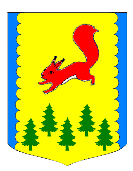 КРАСНОЯРСКИЙ КРАЙПИРОВСКИЙ МУНИЦИПАЛЬНЫЙ ОКРУГПИРОВСКИЙ ОКРУЖНОЙ СОВЕТ ДЕПУТАТОВРЕШЕНИЕРассмотрев модельный акт Прокуратуры Пировского района от 27.07.2021, в соответствии со статьей 27 Федерального  закона от 6 октября 2003 года  № 131-ФЗ «Об общих принципах организации местного самоуправления в Российской Федерации»,  (в редакции Федерального закона от 30.04.2021 № 116-ФЗ «О внесении изменений в отдельные законодательные акты Российской Федерации»), статьей 50 Устава Пировского муниципального округа Красноярского края, Пировский окружной  Совет депутатов РЕШИЛ:1. Внести изменения в решение Пировского окружного Совета депутатов от 21.01.2021 № 8-74р «Об утверждении Положения о старосте сельского населенного пункта Пировского муниципального округа», следующие изменения.1.1. Подпункт 7, пункта 4.1, раздела 4, Приложения № 1 к Решению, изложить в следующей редакции:- «Прекращения гражданства Российской Федерации либо гражданства иностранного государства – участника международного договора Российской Федерации, в соответствии с которым иностранный гражданин имеет право быть избранным в органы местного самоуправления, наличия гражданства (подданства) иностранного государства либо вида на жительство или иного документа, подтверждающего право на постоянное проживание на территории иностранного государства гражданина Российской Федерации либо иностранного гражданина имеющего право на основании международного договора Российской Федерации быть избранным в органы местного самоуправления, если иное не предусмотрено международным договором Российской Федерации».2. Решение вступает в силу после его официального опубликования в районной газете «Заря».     30.09.2021с. Пировское№ 14-161рО внесении изменений в решение Пировского окружного Совета депутатов от 21.01.2021 № 8-74р «Об утверждении Положения о старосте сельского населенного пункта Пировского муниципального округа»Председатель Пировского окружного Совета депутатов     Глава Пировского      муниципального округа___________Г.И. Костыгина      ___________ А.И. Евсеев